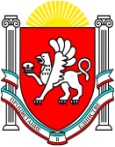 15-я сессия I созываРЕШЕНИЕот 30.10.2015										№ 162О внесении изменений в Устав муниципального образования«Верхореченское сельское поселениеБахчисарайского района Республики Крым»В связи с внесением ряда изменений в федеральное законодательство и законодательство Республики Крым в соответствии со ст. 44 Федерального закона 06.10.2003 N 131-ФЗ "Об общих принципах организации местного самоуправления в Российской Федерации», статьей 2 Закона Республики Крым от 19 января 2015года № 71-ЗРК «О закреплении за сельскими поселениями Республики Крым вопросов местного значения»,ВЕРХОРЕЧЕНСКИЙ СЕЛЬСКИЙ СОВЕТ РЕШИЛ:Внести изменения в Устав муниципального образования Верхореченское сельское поселение Бахчисарайского района республики Крым (далее - Устав):пункт  9 части 1 статьи 6 Устава исключить: участие в профилактике терроризма и экстремизма, а также в минимизации и (или) ликвидации последствий проявлений терроризма и экстремизма в границах Поселения;и  дополнить абзацем :«участие в предупреждении и ликвидации последствий чрезвычайных ситуаций в границах поселения».Абзац 8 пункт 4 части 1 статьи 50 Устава исключить слово «утверждает»: - утверждает или согласовывает маршруты, графики движения, места остановок общественного транспорта, действующих на территории Поселения;пункт 6 части 1 стати 50 Устава исключить: слова «организует рынки и ярмарки»- создает условия для обеспечения населения услугами общественного питания, торговли и бытового обслуживания; организует рынки и ярмарки;В пункт 11 части 1 стати 50 Устава иные полномочия исключить: - обеспечивает выполнение работ, необходимых для создания искусственных земельных участков для нужд Поселения, проведение открытого аукциона на право заключать договор о создании искусственного земельного участка в соответствии с федеральным законом;2.Контроль за исполнением настоящего решения возложить на Председателя Верхореченского сельского совета- главу администрации Верхореченского сельского поселения Бахчисарайского района Республики Крым и на постоянная мандатная комиссии по этике, организации работы совета, работы с населением, охраны правопорядка и пожарной безопасности по совету.ПредседательВерхореченского сельского совета - глава администрации Верхореченского сельского поселения			В.В. АкишеваВЕРХОРЕЧЕНСКИЙ СЕЛЬСКИЙ СОВЕТБАХЧИСАРАЙСКОГО РАЙОНАРЕСПУБЛИКИ КРЫМ